Ответственному секретарюПриемной комиссии по приему на обучение по программам ординатуры ФГБУ «СПб НИИФ» Минздрава РоссииКоротаевой Л.В.От ______________________________                    (Ф.И.О. поступающего)_________________________________ЗАЯВЛЕНИЕПрошу в качестве результатов вступительного испытанияпо специальности ________________________________________________________________зачесть мне             результаты тестирования, проводимого в рамках процедуры аккредитации специалиста,              пройденного в 2021 году(указать организацию проведения тестирования)                результаты тестирования, проводимого в рамках процедуры аккредитации специалиста,                пройденного в 2022 году(указать организацию проведения тестирования)               результаты тестирования, пройденного при поступлении в ординатуру в 2021 году(указать организацию проведения тестирования)    результаты тестирования, пройденного при поступлении в ординатуру в 2022году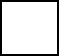 (указать организацию проведения тестирования)«_______» _____________20___г.                                                          _______________________                                                                                                                                        (Подпись)